Fundraising Agreement Form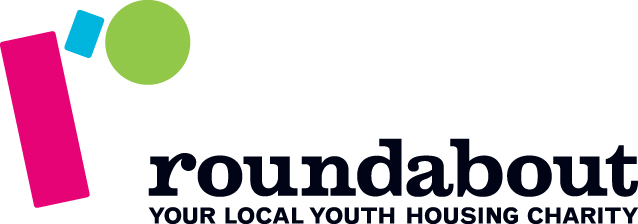 

Please state if you are fundraising in a personal or business capacity and complete the relevant details below:Personal:  	Business:   	Community/Church Group:  .I give permission for Roundabout to use any photographs I may send, for use in their literature and promotional materials, which may include their website and social media channels. (Please tick) 
I agree that all the proceeds from the above event/fundraising activity will go to Roundabout to support our work with vulnerable young people aged 16-24 who are homeless or at risk of homelessness.  Signature:      							Date:        /       /      
Please note that if you are under the age of 16, we will require a signature from a parent/guardian for you to participate in any fundraising activity for Roundabout. Parent/Guardian Signature:      							Date:        /       /      Please complete this form and return to :Roundabout, The Circle, 4th Floor, Rockingham Lane, Sheffield, S1 4FW or e-mail to fundraising@roundaboutltd.org 

If you have a query about this form, please call the Fundraising Team on 0114 253 6753.Your Name:Date of Birth:(dd/mm/yyyy)Company/Community Group/Church Name: (if appropriate)Address:Please let us know if you would like to receive charity news by:
 post  email Please let us know if you would like to receive charity news by:
 post  email Postcode:Telephone:Email: Twitter & Facebook Details:                                                                   Don’t forget to use #homeless 
                                                                             & #EndYouthHomelessness                                                                   Don’t forget to use #homeless 
                                                                             & #EndYouthHomelessness                                                                   Don’t forget to use #homeless 
                                                                             & #EndYouthHomelessnessName of Event/Description of Activity:Date of Event:Are you fundraising as part of a group?YES               NO  	          YES               NO  	          YES               NO  	          YES               NO  	          If Yes, please provide: Name of group:If Yes, please provide: Names of other participants:(continue on another sheet if necessary)Just Giving/BT MyDonate page name:(if appropriate)Fundraising Target:(How much are you aiming to raise?)Why did you choose to fundraise for Roundabout?How did you find out about Roundabout?Venue Name:Venue Manager’s Name:Venue Manager’s number:Venue Manager’s Signature:Sponsor formsBalloonsCollection Tins(Pick up from office only)Collection Buckets(Pick up from office only)LeafletsT-shirts(Max Total of 4; additional £5 each)ST-shirts(Max Total of 4; additional £5 each)MT-shirts(Max Total of 4; additional £5 each)LT-shirts(Max Total of 4; additional £5 each)XL